Муниципальное бюджетное общеобразовательное учреждение «Кириковская средняя школа».РАБОЧАЯ ПРОГРАММАпо предмету  «История» для учащихся 10 класса муниципального бюджетного общеобразовательного учреждения «Кириковская средняя  школа»Составил:  учитель первой  квалификационной категории  Сластихина Елена Петровна.Срок реализации: 1 год2022-2023учебный год1.Пояснительная записка    Настоящая рабочая программа по предмету    «История» для учащихся 10 класса муниципального бюджетного общеобразовательного учреждения «Кириковская средняя школа» разработана на основании учебного плана  10-11 классов муниципального бюджетного общеобразовательного учреждения  «Кириковская  средняя  школа» на 2022-2023 учебный год в режиме работы пятидневной рабочей недели, основной образовательной программы среднего общего образования муниципального бюджетного общеобразовательного учреждения «Кириковская средняя школа» от 31 августа 2020 года, утвержденной приказом по учреждению № 188-ОД от 02.09.2020, федерального государственного образовательного стандарта среднего общего образования (Утвержден приказом Министерства образования и науки Российской Федерации от 17 мая 2012 г. № 413 с изменениями и дополнениями), положения о рабочей программе педагога  муниципального бюджетного общеобразовательного учреждения «Кириковская средняя  школа» реализующего предметы, курсы и дисциплины общего образования от 30 мая 2019 года.   Настоящая программа рассчитана  на пятидневную рабочую неделю и написана с учетом требований, Постановления Главного государственного санитарного врача РФ от 28 сентября 2020 г. N 28 "Об утверждении санитарных правил СП 2.4.3648-20 "Санитарно-эпидемиологические требования к организациям воспитания и обучения, отдыха и оздоровления детей и молодежи"Рабочая программа по истории опирается на УМК Волобуева О. В., Клокова В. А., Пономарёва М. В., (Россия и мир – учебник для общеобразовательных учреждений для 10 класса/ / М.: Дрофа, 2016г. Рабочая программа в 10 классе рассчитана на 70 учебных часов в год, 2 часа в неделю. Промежуточная аттестация проводится в форме исследовательской работы по истории. Курс «История. Россия и мир» отражает основные этапы, процессы, события истории нашего отечества и зарубежных стран с древнейших времен до начала XXI века. В центре курса находится история России, что и определяет его структуру. Знание прошлого своей Родины необходимо каждому гражданину Российской Федерации, поэтому материал по отечественной истории занимает столь большое место в учебнике. Изучение истории в старшей школе на базовом уровне направлено на достижение следующей цели: Систематизация и закрепление имевшихся ранее и полученных в ходе изучения данного курса исторических знаний учащихся.Задачи курса:1.Обобщить знания на теоретическом уровне;2.Сформировать представление о мировом историческом процессе в его единстве и многообразии;3.Сформировать у учащихся историческое мышление, понимание причинно-следственных связей, умения оперировать основными научными понятиями;4.Создать условия для того, чтобы учащиеся осознали место России в истории человечества, взаимосвязь истории страны с мировой историей, вклад России в мировую культуру;5.Воспитать у учащихся гуманистическое видение мира, неприятие всех проявлений дискриминации, уважение к другим культурам;6.Сформировать у учащихся гражданских идеалов и патриотических чувств.2. Планируемые результаты освоения предмета.В процессе изучения курса учащиеся должны овладеть следующими умениями:    - анализировать исторические явления, процессы, факты;   - обобщать и систематизировать полученную информацию;   - давать на основе анализа конкретного материала научные объяснения сущности фактов и связей между ними;    - определять личную точку зрения, уметь её формулировать и аргументировать, осуществлять оценочные суждения;   - обладать необходимыми коммуникативными умениями: владеть устной и письменной речью, вести диалог, выступать с докладами, сообщениями.Требования к уровню подготовки учащихся, обучающихся по данной программезнать/понимать:   - основные факты, процессы и явления, характеризующие целостность и системность отечественной и всемирной истории;   - периодизацию всемирной и отечественной истории;   - современные версии и трактовки важнейших проблем отечественной и всемирной истории;   - историческую обусловленность современных общественных процессов;   - особенности исторического пути России, ее роль в мировом сообществе;уметь:   - проводить поиск исторической информации в источниках разного типа;   - критически анализировать источник исторической информации (характеризовать авторство источника, время, обстоятельства и цели его создания);   - анализировать историческую информацию, представленную в разных знаковых системах (текст, карта, таблица, схема, аудиовизуальный ряд);   - различать в исторической информации факты и мнения, исторические     описания и исторические объяснения;   - устанавливать причинно-следственные связи между явлениями, пространственные и временные рамки изучаемых исторических  процессов и явлений;   - участвовать в дискуссиях по историческим проблемам, формулировать собственную позицию по обсуждаемым вопросам, используя для аргументации исторические сведения;   - представлять результаты изучения исторического материала в формах конспекта, реферата, рецензии;использовать приобретенные знания и умения в практической деятельности и повседневной жизни для:   - определения собственной позиции по отношению к явлениям современной жизни, исходя из их исторической обусловленности;   - использования навыков исторического анализа при критическом восприятии получаемой извне социальной информации;   - соотнесения своих действий и поступков окружающих с исторически возникшими формами социального поведения.3. Содержание учебного предмета.4. Тематическое планирование с указанием часов на освоение каждой темы.	Необходима коррекция расписания в мае 2023г.на 3 часа.5. Список литературы, используемый при оформлении рабочей программы.1.Формирование антикоррупционного мировоззрения школьников на уроках истории и обществознания/ Методическое пособие. О.Н. Журавлёва - М., «Вентана-Граф», 2010.2.Загладин Н.В. Всемирная история России и мира с древнейших времен до конца XIX века. 10 класс3.Алексашкина Л.Н. Всеобщая история. 10 класс4.Сахаров А.Н. История России с древнейших времен до конца XVI века. 10 класс5.Сахаров А.Н. История России XVII - XIX века. 10 класс.6.Павленко Н.И. История России с древнейших времен до конца 17 века. 10 класс. Профильный уровень. – М: Дрофа, 2007.7.Павленко Н.И. История России 18-19 века.10 класс. Профильный уровень. – М: Дрофа, 2007.8.Большая историческая энциклопедия для школьников и студентов. M. 2003.9.Волобуев О.В., Клоков В.А., Пономарев M.В. и др. Россия и мир. ХХ в. M. ,2002.10.Загладин Н.В. История России и мира  в ХХ веке. M.2002. 11.Словарь терминов и понятий по отечественной истории ХХ века \ Научный ред. В.Кривошеев. – М., 2003.12.Хрестоматия по истории России: ХХ век /Сост. А.А. Данилов, Л.Г. Косулина. – М.: Просвещение, любое издание. СОГЛАСОВАНО:заместитель директора по учебно-воспитательной работе Сластихина Н.П._______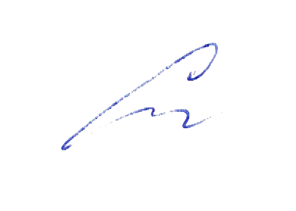 «31» августа 2022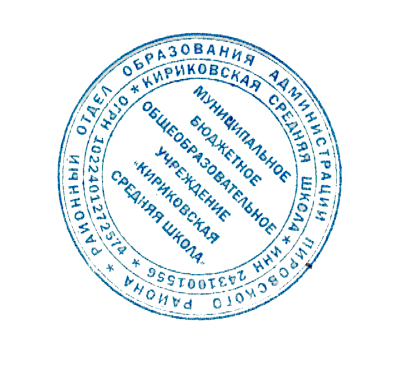 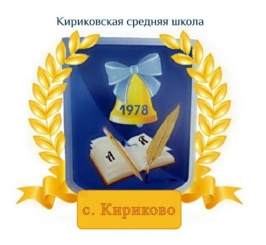 УТВЕРЖДАЮ:Директор муниципального бюджетного общеобразовательного учреждения «Кириковская средняя школа»_________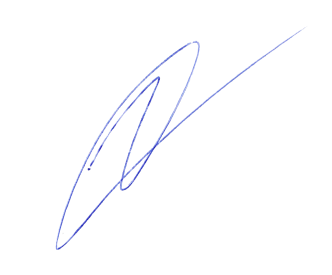 Ивченко О.В.«31» августа 2022 года№п\пНазвание  разделаКоличество часов1.Введение12.Цивилизации Древнего мира  и раннего средневековья73.Древняя Русь104. Западная Европа в XIV-XV веках45.Российское государство в XIV-XVII веках106.Запад в новое время77.Российская империя в XVIII веке58.Запад в XIX веке. Становление индустриальной цивилизации89.Россия на пути модернизации910Культура XIX века511Итоговое повторение212Резерв2Итого:70 часов№Тема урокаКоличество часовДата1Вводный урок. Россия и мировая история - две точки отсчета.101.09.22г.2-3Древний Восток и античный мир205.09.22 г.08.09.22г.4Рождение европейской средневековой цивилизации112.09.22г.5Страны Западной Европы в раннее Средневековье115.09.22г.6Византийская империя и восточнохристианский мир119.09.22г.7Исламский мир122.09.22г.8Повторительно-обобщающий урок126.09.22г.9Народы Восточной Европы103.10.22г.10Восточные славяне в древности106.10.22г.11Возникновение Древнерусского государства. Крещение Руси110.10.22г.12Государство и общество113.10.22г.13Церковь и культура117.10.22г.14Раздробленность Руси120.10.22г.15-16Русь между Востоком и Западом224.10.22г.27.10.22г.17Повторительно-обобщающий урок107.11.22г.18Семинарское занятие «Мировые религии» и «мировая культура»110.11.22 г.19Экономическое и политическое развитие114.11.22г.20Взаимодействие средневековых цивилизаций117.11.22г.21Культура средневекового Запада121.11.22г.22Повторительно-обобщающий урок124.11.22г.23-24Москва во главе объединения русских земель228.11.22г.01.12.22 г.25Россия: третье православное царство105.12.22г.26Кризис государства и общества. Смутное время108.12.22г.27Последствия Смуты112.12.22г.28Становление самодержавия Романовых115.12.22г.29Начало формирования многонационального государства 119.12.22г.30Русская культура122.12.22г.31Повторительно-обобщающий урок126.12.22г.32Сем.зан. «Особенности политического строя и духовной жизни России» 129.12.22г.33Европа в начале Нового времени109.01.23г.34Государство и общество стран Западной Европы в 17 веке112.01.23г.35Эпоха Просвещения116.01.23г.36Революции 18 столетия119.01.23г.37Тенденции развития европейской культуры 16 -18 вв123.01.23г.38Повторительно-обобщающий урок126.01.23г.39Власть и общество130.02.23г.40Социально-экономическое развитие страны102.02.23г.41Расширение территории государства106.02.23г.42Образование, наука и культура.109.02.23г.43Повторительно-обобщающий урок113.02.23г.44Эпоха наполеоновских войн116.02.23г.45Промышленный переворот и страны индустриального Запада120.02.23г.46Революции и реформы 1860-1870г.г127.02.23г.47Идейные течения и политические партии102.03.23г.48Колониальные империи106.03.23г.49Особенности развития стран Запада во второй половине 19 века109.03.23г.50Повторительно-обобщающий урок113.03.23г.51Российское государство в первой половине 19 века.116.03.23г.52Общественная жизнь в первой половине 19 века120.03.23г.53Реформы 1860 - 1870-х гг.123.03.23г.54Общественное движение в России во второй половине 19 века103.04.23г.55Россия – многонациональная империя106.04.23г.56Россия на пути модернизации110.04.23г.57Культура 19 века113.04.23г.58-59Научно – технический прогресс и общество217.04.23г.20.04.23г.60Мировая литература и художественная культура 124.04.23г.61Культура России в 19 веке127.04.23г.62Промежуточная аттестация в форме исследовательской работы104.05.23г.63Особенности развития мировой культуры в 19 веке111.05.23г.64Урок повторение115.05.23г.65Урок повторение118.05.23г.66-70Россия и мир с древнейших времен до конца 19 века. Итоговые уроки по курсу 10 класса111222.05.23г.25.05.23г.